Экологическая квест-игра«Лесное путешествие»Цель: повышение экологической культуры детей, воспитание культуры природолюбия. Задачи:Образовательные:Формировать у детей элементарные экологические знания, учить детей правилам поведения в лесу; сформировать убеждение о бесценности природы и подвести к выводу о необходимости её оберегать.Развивающие:Развивать речь, внимание, умение анализировать вопросы и загадки;Воспитательные:Воспитывать у детей природоохранное поведение, ответственное, гуманное, бережное, эмоционально – положительное отношение к природе.Ход:Лесовичок: Здравствуйте, дети. Я – старичок Лесовичок, живу в лесной чащобе. Я охраняю лес и лесных зверей, забочусь и оберегаю их. Ребята, сегодня мы с вами отправимся на прогулку в лес! Вы знаете, что такое лес? А вы знаете, как в лесу гулять нужно? (ответы детей).Лесовичок: Хорошо. А то есть такие дети, которые приходят в лес и начинают ветки ломать, цветы рвать, обижают птиц и насекомых, зверей пугают. Вы, наверно, тоже такие? (ответы детей).Лесовичок: Ну, хорошо! Так уж и быть, разрешу я вам погулять,  да поиграть в лесу. А за это вы мне должны найти и принести шишки. Но не простые, а золотые!Лесовичок: А в этом вам помогут мои друзья – Лесные жители. Отправляйтесь к ним в гости! Если вы выполните их испытания, и принесете мне Волшебные шишки, то я разрешу вам гулять по лесу отныне и навсегда!Лесовичок: А чтобы вы не заблудились, я дам вам карту, как попасть к моим друзьям – лесным жителям. Только помните: чтобы в Лесу не потеряться, держитесь за руки. 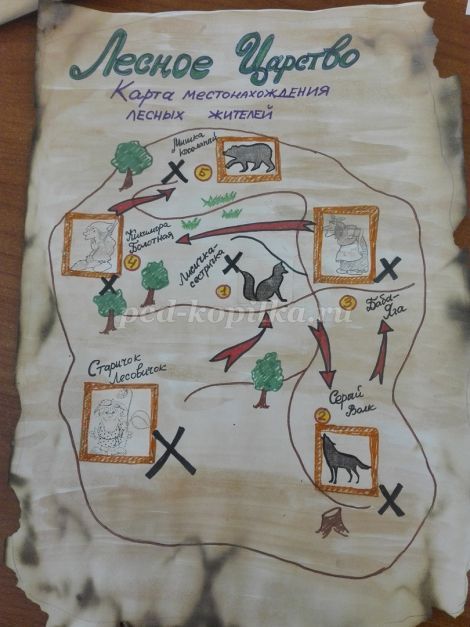 Между станциями дети осуществляют переход, держась за руки, цепочкой.Станция 1.Кикимора: Здравствуйте, ребята! Добро пожаловать! Знаете, кто я? (ответы детей). Я должна убедиться в том, что вы хорошо знаете правила поведения в лесу. Я буду  называть действия, а вы должны  отвечать: «можно», «нельзя» и поднимать зеленый или красный кружок:ломать ветки; оставлять после себя мусор; разорять гнезда и муравейники; собирать ягоды; уничтожать ядовитые грибы; разжигать костры; слушать пение птиц; громко кричать; рвать большие охапки цветов. Кикимора: Молодцы, ребята, вижу, что правила поведения в лесу вы знаете, и соблюдаете их! За это дам я вам волшебную шишку(отдает шишку).Станция 2. Лиса: Здравствуйте, ребята! Узнали меня? (ответы детей). Я – Лисичка-сестричка. Чтобы ваше лесное путешествие проходило веселее, я предлагаю вам повторять за мной все движения и слова. Я говорю, а вы за мной повторяете. Итак, начнем!Логоритмика «Лесною тропою»Мы идем лесной дорогой, (обычная ходьба) Интересного тут много,По дорожке в лес пойдём,Чудеса в лесу кругом: (ладони приложить к щекам, покачать головой)Вот растёт под ёлкой гриб, (руки сложить над головой «шляпкой»)Рябинка – пламенем горит, («фонарики» на четыре счёта)Белка скачет скок, поскок, (прыжки)И орешки щёлк, да щёлк. (хлопки в ладоши)Тихо, тихо, не шумите, (палец приложить к губам)По дорожке в лес идите; (ходьба на носочках)Мы для леса все друзья, обижать друзей нельзя!Лиса: Молодцы, ребята, вижу, что вы все умные и смышленые, в лесу не пропадете! За это дам я вам волшебную шишку (отдает шишку).Станция 3.Медведь: Здравствуйте, ребята! Добро пожаловать! Знаете, кто я? (ответы детей). А знаете, что я люблю больше всего? (ответы детей). Правильно! Я люблю мед. Вы знаете, что мед получается из цветов? Сейчас я хочу, чтобы вы мне помогли и посадили как можно больше цветов!Эстафета «Посади цветы».Дети встают в две команды, у каждого кегля в руках. По команде – по одному бегут до ориентира, ставят «цветок» и возвращаются обратно. Затем бежит следующий участник, и так, пока все цветы не будут посажаны. 	Побеждает та команда, которая быстрее всех посадит цветы и польет растения.Медведь: Отлично справились! Столько цветов посадили! За это я дам вам награду (отдает шишку).Станция 4.Баба Яга: Кто это ко мне тут в гости пожаловал? Знаете, кто я? (ответы детей). Я – баба Яга Костяная нога! Вы хотите гулять по лесу? Тогда я сейчас  проверю, что вы знаете о животных и птицах. Задание «Назови одним словом»Волк, лиса, медведь, заяц – это …звери.Берёза, сосна, дуб, рябина – это …деревья.Воробей, синица, дятел, ворона – это …птицы.Клубника, малина, смородина, крыжовник – это …ягоды.Бабочка, комар, стрекоза, муха – это …насекомые.Ромашка, роза, тюльпан, мак – это …цветы.Задание «Что за зверь?»Хожу в пушистой шубе, живу в густом лесу.В дупле на старом дубе орешки я грызу. (Белка.) Когда я голодный меня не встречай,Щелкну зубами, съем невзначай. (Волк.)Летом по лесу гуляет,Зимой в берлоге отдыхает. (Медведь.)Лежала между ёлками подушечка с иголкамиТихонечко лежала, потом вдруг убежала. (Ёж.)Рыжая плутовка, хитрая да ловкая,В сарай попала, кур пересчитала. (Лиса.)Длинноухий трусишка, залез в огород,Увидел морковку, хвать быстро – и в рот. (Заяц.)Баба Яга: Ребята, в лесу много разных птиц. Какую пользу приносят птицы в лесу? (Ответы детей). А вы, ребята, знаете птиц, живущих в наших лесах? Сейчас проверим.Задание «Что за птица?».Кто на елке на суку, счет ведет: ку-ку, ку-ку? (Кукушка.)Верещунья, белобока, а зовут ее … (Сорока.)Угадайте, эта птица скачет по дорожке,Словно кошки не боится – собирает крошки, А потом на ветку – прыг, и чирикнет: Чик-чирик! (Воробей.)Всю ночь летает – мышей добывает.А станет светло, спать летит в дупло. (Сова.)Я по дереву стучу, червячка добыть хочу,Хоть и скрылся под корой – все равно он будет мой! (Дятел.)Баба Яга: Молодцы, ребята, всё правильно ответили. И птиц, и животных знаете. В лесу будете хорошо ориентироваться! Отдаю вам вашу награду (отдает шишку).Станция 5. Эстафета «Убери мусор».Волк: Здравствуйте, ребята. А вы знаете, что волк считается санитаром леса? Я люблю чистоту и порядок.  Скажите,  если вы увидите в лесу мусор, что с ним нужно сделать?  (Ответы детей). Тогда я приглашаю вас помочь мне. Нужно убрать мусор.Перед каждой командой лежат коробочки, пакеты, пластиковые бутылки (все то, что может быть подразумевать мусор) по количеству детей в команде. Добежать, взять мусор и положить в мусорное ведро, и вернуться обратно. До тех пор, пока не кончится мусор. Побеждает та команда, которая быстро и правильно уберет весь мусор.Волк: Молодцы, как хорошо справились с заданием, помогли навести чистоту в лесу. Спасибо вам! Вот ваша награда (отдает шишку).Заключительная часть:Команды по готовности возвращаются к Лесовику и отдают ему шишки. Лесовик благодарит их, и еще раз спрашивает о правилах поведения в лесу.Лесовичок: Что вы мне принесли? (ответы детей). Надо же! Справились! Целых 5 штук принесли! Молодцы! Значит, испытания вы все прошли. А вот теперь я хочу вас спросить о правилах поведения в лесу. Я буду показывать вам картинки, а вы отвечайте.Лесовичок: Ребята, заканчивается наша прогулка. Я, думаю, вы теперь станете настоящими друзьями леса, будете беречь его и любить.  Нам пора возвращаться в детский сад. Давайте поблагодарим Лесовика за интересную прогулку.Лесовик. Запомните, ребята: надо быть другом всему живому и правильно вести себя в лесу. А я тоже приготовил для вас подарки. Лесовик дарит детям корзину с печеньем в форме грибочков.Свод правил поведения в лесу для детей:№ПравилаПояснение1Ходите в лес только со взрослымиНа ребёнка или группу детей должен приходиться хотя бы один взрослый. Если детей много, взрослых должно быть несколько. В случае опасности, это скоординирует действия детей, поможет избежать травм2Не поджигайте сухую травуРазводя костёр, оградите его от остальной травы, сложите ветви и аккуратно подожгите. Над костром не должно быть веток деревьев.
 
Уходя, костёр необходимо затушить водой. Убедитесь, что не осталось углей. Под влиянием ветра они могут разгореться, что спровоцировать пожар3Не оставляйте мусор на природе. Уходя, соберите весь мусор в пакет и довезите его до ближайшей урны. Это касается и вашего, и чужого мусораПомните, природа — это дом зверей и птиц. Заходя в гости, ведите себя цивилизованно, ведь вы не животные4Не создавайте шума, не включайте музыку, или делайте это тихоПтицы и звери, живущие в лесу, испугаются. У них есть гнёзда, норы и другие формы жилища. Спугнув самку, вы можете оставить её детёнышей на голодную смерть5Не дразните диких животныхВаше присутствие для них и без того — стресс. Загнанный зверь может повести себя агрессивно.
 
Многие звери переносят бешенство, которое смертельно опасно для человека. Столкнувшись с агрессивным животным, замрите, дождитесь, пока оно уйдёт